Информационный школьный вестник«Мы – вместе»Выпуск № 7– май, 2023     Прощай, школа!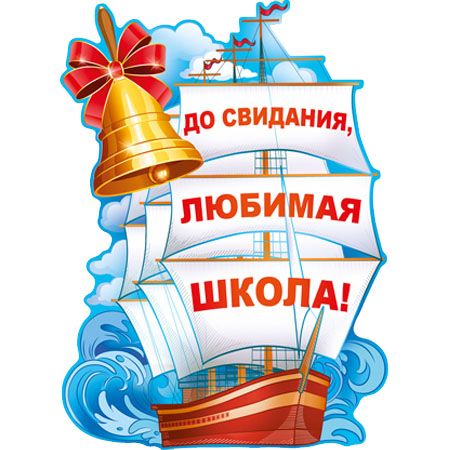 Спецвыпуск для выпускников Юшалинской средней общеобразовательной школы №25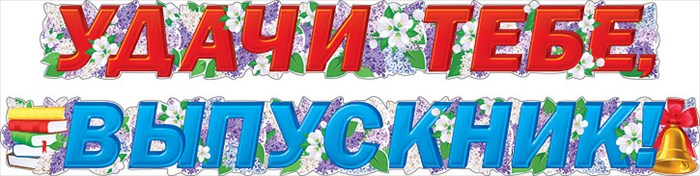 Дружные, веселые, креативные! Мы всегда ждали от вас ярких, шуточных выступлений! Пусть все в жизни у вас сложится так, как вы мечтаете! Нам вас будет не хватать!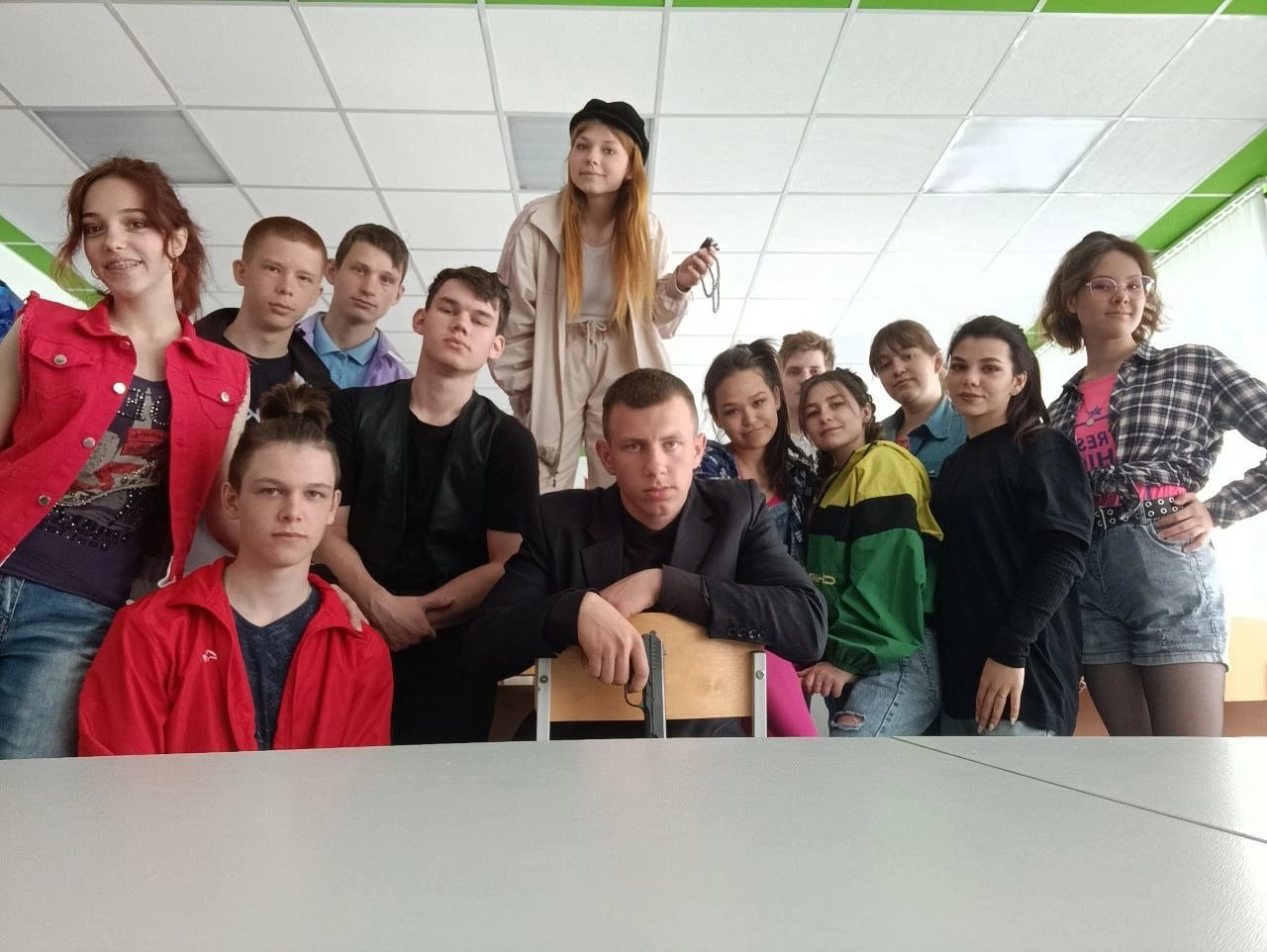 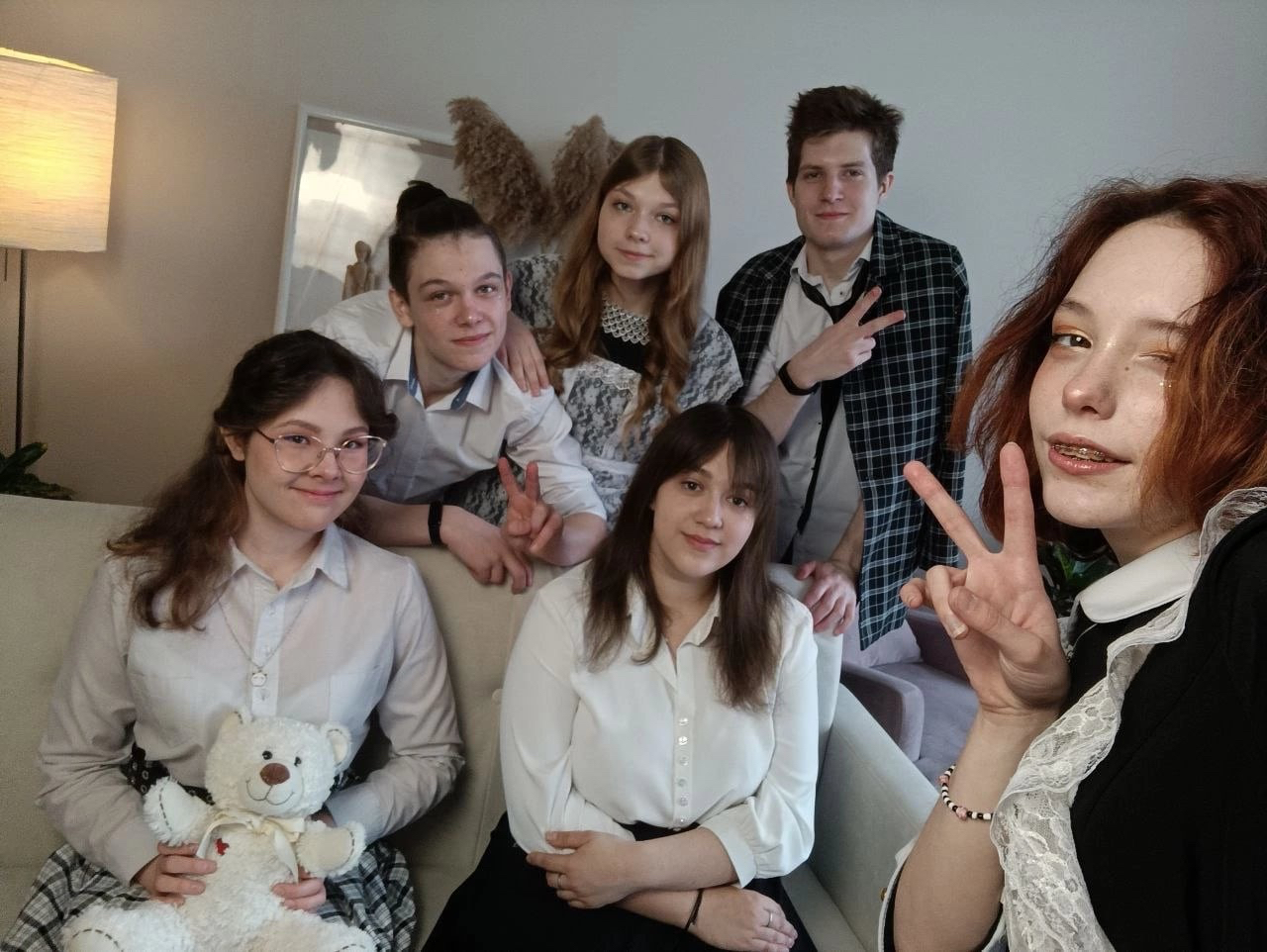                                            Прочь тетради, дневники 
                                вы теперь выпускники.
                                И уже в последний раз
                                Прозвенел звонок для вас.

                                 Покидаете вы школу...
                                   Будьте ко всему готовы.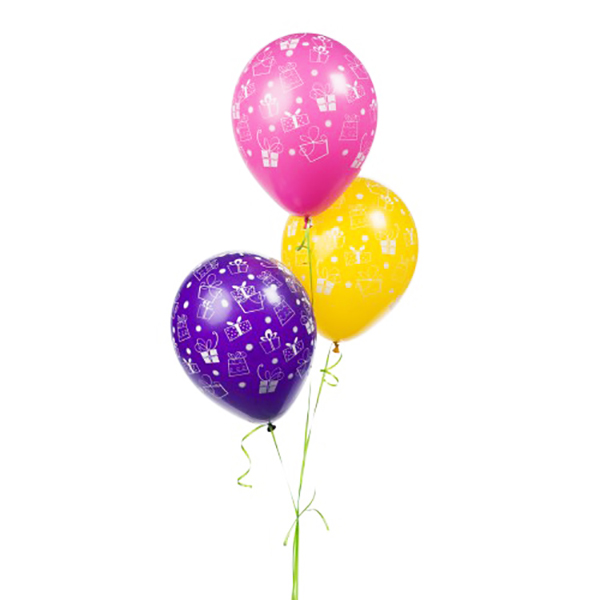 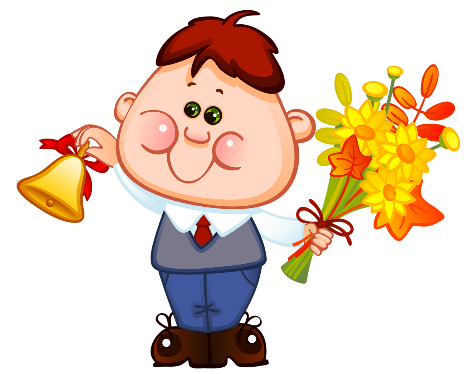  Устраняйте все помехи.
                                 На экзаменах — успехов!
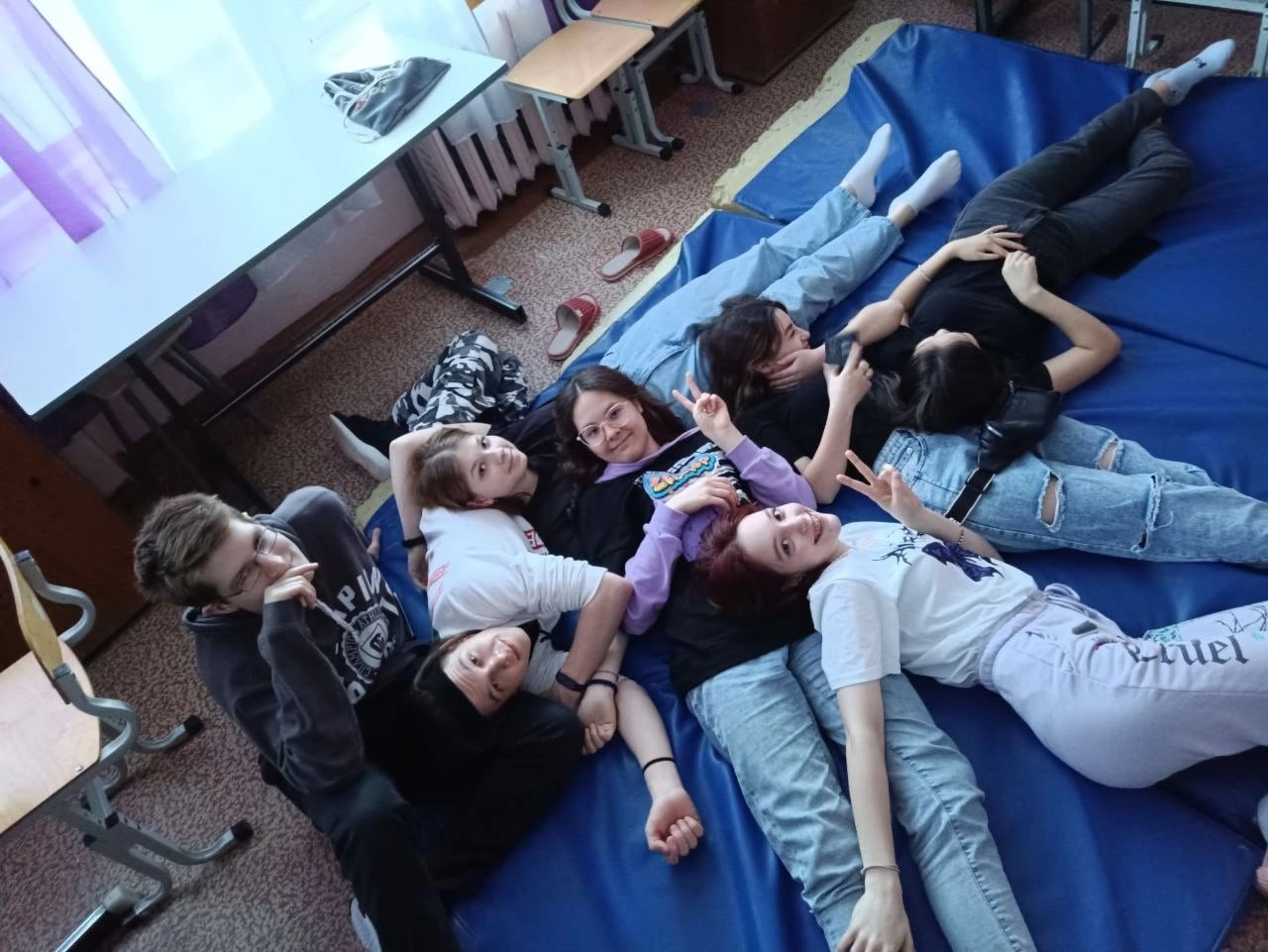                     Так быстро годы пролетели —
                    Одиннадцать прекрасных лет.
                    Вы все, ребята, повзрослели.
                    Вы гордость наша, сила, цвет.

                          Для вас звенит звонок прощальный.
                          Желаем счастья вам, добра.
                          В сердцах пусть молодых пылает
                          Огонь надежды и тепла.
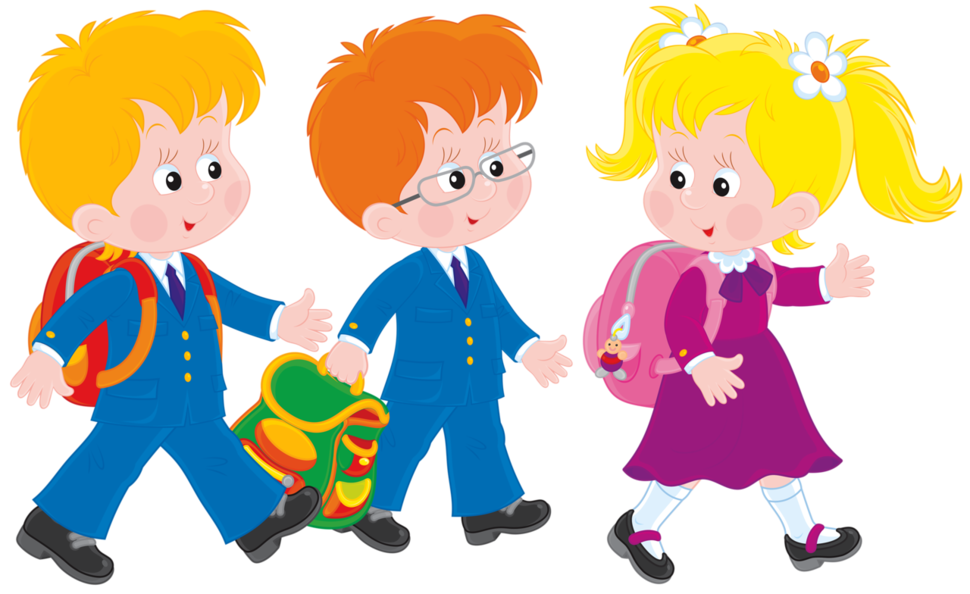 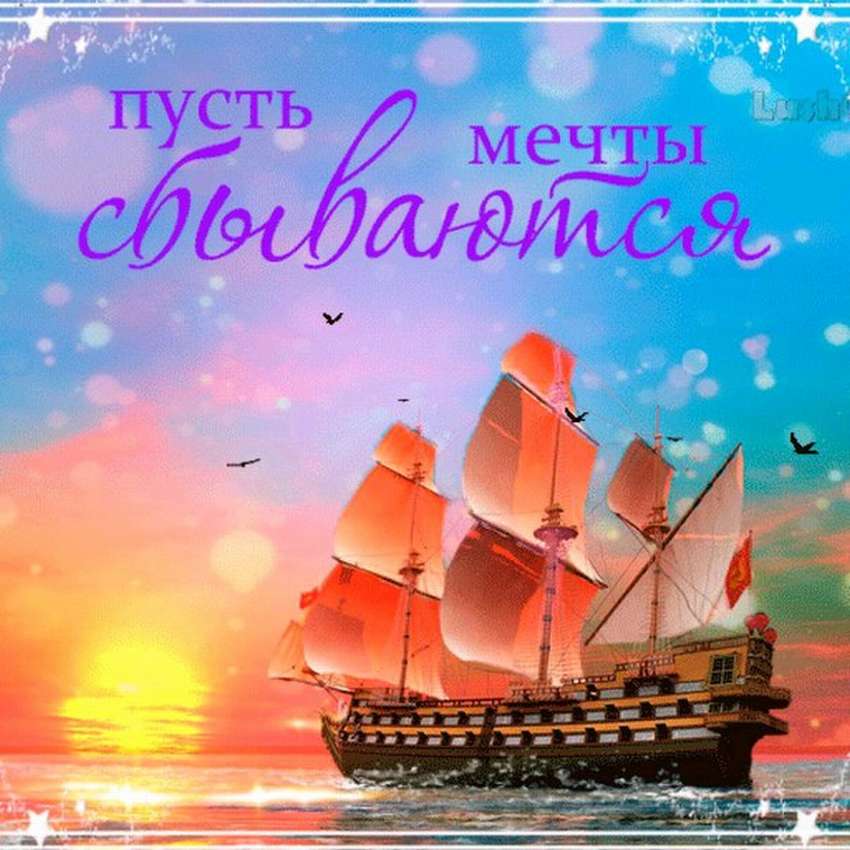 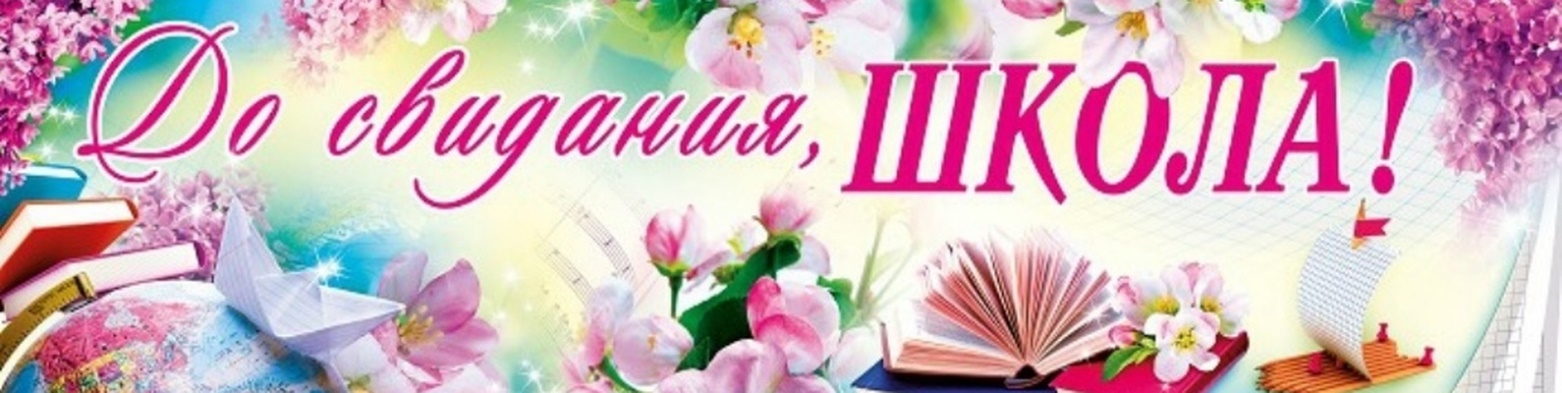 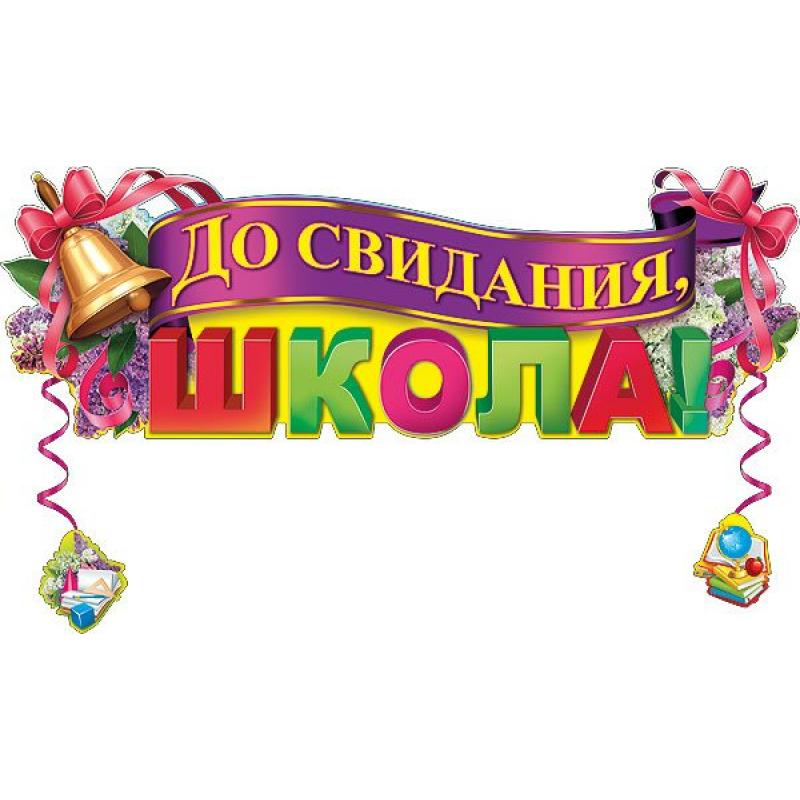 Звонок последний раздается,
Немного грустно на душе.
Ведь школа в прошлом остается,
Теперь вы взрослые уже.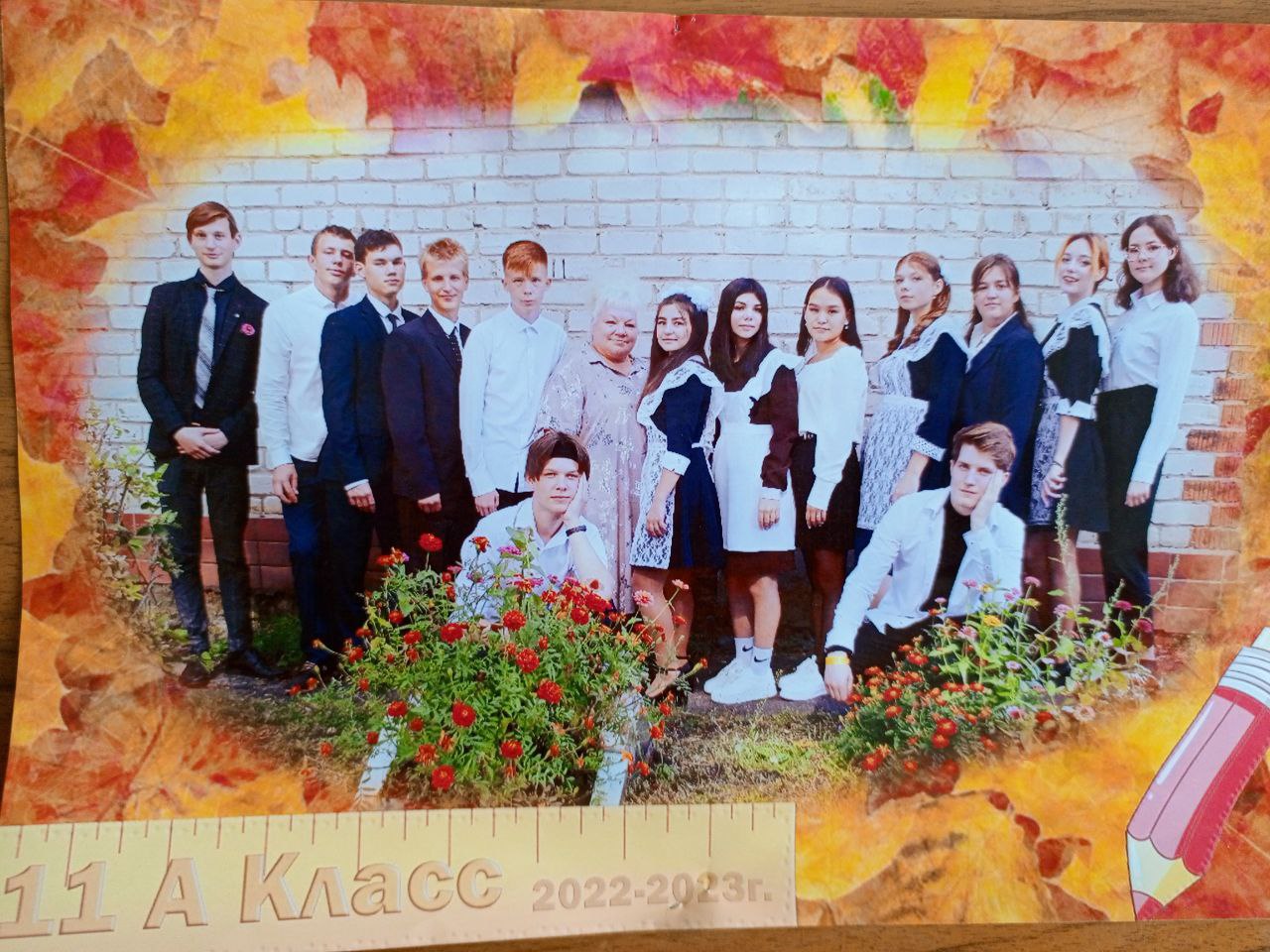 Вчерашним школьникам — удачи,
Не бойтесь трудностей, дерзайте!
Любви и счастья вам в придачу,
Рук никогда не опускайте.